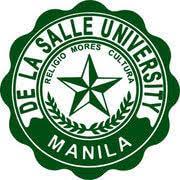                                     Department of Biology                      College of ScienceTHBIOL2PROGRESS REPORT FORM(Accomplished in duplicate)SUMMARY OF PROGRESS*____________________________________________________________________________________________________________________________________________________________________________________________________________________________________________________________________________________________________________________________________________________________________________________________________________________________________________________________________________________Approved by   ___________________________________________       ________________                                                      Adviser                                                       DateReceived by _____________________________________________       ________________                                              Bioresearch Coordinator                                  DateNAME/S :   __________________________________________________________________                   _________________________________________________________________                   _________________________________________________________________                   _________________________________________________________________TITLE   :  _____________________________________________________________________             ____________________________________________________________________             _____________________________________________________________________             _____________________________________________________________________OBJECTIVE(S) _____________________________________________________________             _____________________________________________________________________             _____________________________________________________________________           ______________________________________________________________________